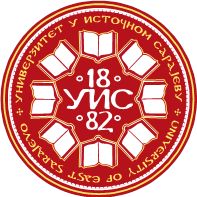 УНИВЕРЗИТЕТ У ИСТОЧНОМ САРАЈЕВУПравни факултетУНИВЕРЗИТЕТ У ИСТОЧНОМ САРАЈЕВУПравни факултетУНИВЕРЗИТЕТ У ИСТОЧНОМ САРАЈЕВУПравни факултетУНИВЕРЗИТЕТ У ИСТОЧНОМ САРАЈЕВУПравни факултетУНИВЕРЗИТЕТ У ИСТОЧНОМ САРАЈЕВУПравни факултетУНИВЕРЗИТЕТ У ИСТОЧНОМ САРАЈЕВУПравни факултетУНИВЕРЗИТЕТ У ИСТОЧНОМ САРАЈЕВУПравни факултетУНИВЕРЗИТЕТ У ИСТОЧНОМ САРАЈЕВУПравни факултетУНИВЕРЗИТЕТ У ИСТОЧНОМ САРАЈЕВУПравни факултетУНИВЕРЗИТЕТ У ИСТОЧНОМ САРАЈЕВУПравни факултетУНИВЕРЗИТЕТ У ИСТОЧНОМ САРАЈЕВУПравни факултетЛоготип факултета/ академије - центриратиЛоготип факултета/ академије - центриратиЛоготип факултета/ академије - центриратиСтудијски програм: ПравоСтудијски програм: ПравоСтудијски програм: ПравоСтудијски програм: ПравоСтудијски програм: ПравоСтудијски програм: ПравоСтудијски програм: ПравоСтудијски програм: ПравоСтудијски програм: ПравоСтудијски програм: ПравоСтудијски програм: ПравоЛоготип факултета/ академије - центриратиЛоготип факултета/ академије - центриратиЛоготип факултета/ академије - центриратиI циклус студијаI циклус студијаI циклус студијаI циклус студијаI циклус студијаI циклус студијаII година студијаII година студијаII година студијаII година студијаII година студијаЛоготип факултета/ академије - центриратиЛоготип факултета/ академије - центриратиЛоготип факултета/ академије - центриратиПун назив предметаПун назив предметаПун назив предметаКривично право II Кривично право II Кривично право II Кривично право II Кривично право II Кривично право II Кривично право II Кривично право II Кривично право II Кривично право II Кривично право II Кривично право II Кривично право II Кривично право II Катедра	Катедра	Катедра	 Катедра за кривично право – Правни факултет  Катедра за кривично право – Правни факултет  Катедра за кривично право – Правни факултет  Катедра за кривично право – Правни факултет  Катедра за кривично право – Правни факултет  Катедра за кривично право – Правни факултет  Катедра за кривично право – Правни факултет  Катедра за кривично право – Правни факултет  Катедра за кривично право – Правни факултет  Катедра за кривично право – Правни факултет  Катедра за кривично право – Правни факултет  Катедра за кривично право – Правни факултет  Катедра за кривично право – Правни факултет  Катедра за кривично право – Правни факултет Шифра предметаШифра предметаШифра предметаШифра предметаШифра предметаШифра предметаСтатус предметаСтатус предметаСтатус предметаСтатус предметаСтатус предметаСеместарСеместарСеместарECTSECTSECTSШифра предметаШифра предметаШифра предметаШифра предметаШифра предметаШифра предметаСтатус предметаСтатус предметаСтатус предметаСтатус предметаСтатус предметаСеместарСеместарСеместарECTSECTSECTSПФ-1-4-014ПФ-1-4-014ПФ-1-4-014ПФ-1-4-014ПФ-1-4-014ПФ-1-4-014обавезанобавезанобавезанобавезанобавезанIVIVIV777Наставник/ -циНаставник/ -циДоц. др Игор ПетковићДоц. др Игор ПетковићДоц. др Игор ПетковићДоц. др Игор ПетковићДоц. др Игор ПетковићДоц. др Игор ПетковићДоц. др Игор ПетковићДоц. др Игор ПетковићДоц. др Игор ПетковићДоц. др Игор ПетковићДоц. др Игор ПетковићДоц. др Игор ПетковићДоц. др Игор ПетковићДоц. др Игор ПетковићДоц. др Игор ПетковићСарадник/ - циСарадник/ - ци/////////////////////////////////////////////Фонд часова/ наставно оптерећење (седмично)Фонд часова/ наставно оптерећење (седмично)Фонд часова/ наставно оптерећење (седмично)Фонд часова/ наставно оптерећење (седмично)Фонд часова/ наставно оптерећење (седмично)Фонд часова/ наставно оптерећење (седмично)Фонд часова/ наставно оптерећење (седмично)Индивидуално оптерећење студента (у сатима семестрално)Индивидуално оптерећење студента (у сатима семестрално)Индивидуално оптерећење студента (у сатима семестрално)Индивидуално оптерећење студента (у сатима семестрално)Индивидуално оптерећење студента (у сатима семестрално)Индивидуално оптерећење студента (у сатима семестрално)Индивидуално оптерећење студента (у сатима семестрално)Индивидуално оптерећење студента (у сатима семестрално)Коефицијент студентског оптерећења SoКоефицијент студентског оптерећења SoПАВАВАВАВЛВЛВПППАВАВЛВЛВЛВSoSo3222200909090606000022укупно наставно оптерећење (у сатима, семестрално) 75укупно наставно оптерећење (у сатима, семестрално) 75укупно наставно оптерећење (у сатима, семестрално) 75укупно наставно оптерећење (у сатима, семестрално) 75укупно наставно оптерећење (у сатима, семестрално) 75укупно наставно оптерећење (у сатима, семестрално) 75укупно наставно оптерећење (у сатима, семестрално) 75укупно наставно оптерећење (у сатима, семестрално) 75укупно студентско оптерећење (у сатима, семестрално) 150укупно студентско оптерећење (у сатима, семестрално) 150укупно студентско оптерећење (у сатима, семестрално) 150укупно студентско оптерећење (у сатима, семестрално) 150укупно студентско оптерећење (у сатима, семестрално) 150укупно студентско оптерећење (у сатима, семестрално) 150укупно студентско оптерећење (у сатима, семестрално) 150укупно студентско оптерећење (у сатима, семестрално) 150укупно студентско оптерећење (у сатима, семестрално) 150Укупно оптерећењепредмета (наставно + студентско): 225 сати семестралноУкупно оптерећењепредмета (наставно + студентско): 225 сати семестралноУкупно оптерећењепредмета (наставно + студентско): 225 сати семестралноУкупно оптерећењепредмета (наставно + студентско): 225 сати семестралноУкупно оптерећењепредмета (наставно + студентско): 225 сати семестралноУкупно оптерећењепредмета (наставно + студентско): 225 сати семестралноУкупно оптерећењепредмета (наставно + студентско): 225 сати семестралноУкупно оптерећењепредмета (наставно + студентско): 225 сати семестралноУкупно оптерећењепредмета (наставно + студентско): 225 сати семестралноУкупно оптерећењепредмета (наставно + студентско): 225 сати семестралноУкупно оптерећењепредмета (наставно + студентско): 225 сати семестралноУкупно оптерећењепредмета (наставно + студентско): 225 сати семестралноУкупно оптерећењепредмета (наставно + студентско): 225 сати семестралноУкупно оптерећењепредмета (наставно + студентско): 225 сати семестралноУкупно оптерећењепредмета (наставно + студентско): 225 сати семестралноУкупно оптерећењепредмета (наставно + студентско): 225 сати семестралноУкупно оптерећењепредмета (наставно + студентско): 225 сати семестралноИсходи учењаИсходи учењаСавладавањем овог предмета студент ће моћи/ бити оспособљен да: Зна која су људска понашања инкриминисанаОдреди правну квалификацију дјелаОдреди елементе бића кривичног дјелаУтврди адекватну кривичну санкцијуСавладавањем овог предмета студент ће моћи/ бити оспособљен да: Зна која су људска понашања инкриминисанаОдреди правну квалификацију дјелаОдреди елементе бића кривичног дјелаУтврди адекватну кривичну санкцијуСавладавањем овог предмета студент ће моћи/ бити оспособљен да: Зна која су људска понашања инкриминисанаОдреди правну квалификацију дјелаОдреди елементе бића кривичног дјелаУтврди адекватну кривичну санкцијуСавладавањем овог предмета студент ће моћи/ бити оспособљен да: Зна која су људска понашања инкриминисанаОдреди правну квалификацију дјелаОдреди елементе бића кривичног дјелаУтврди адекватну кривичну санкцијуСавладавањем овог предмета студент ће моћи/ бити оспособљен да: Зна која су људска понашања инкриминисанаОдреди правну квалификацију дјелаОдреди елементе бића кривичног дјелаУтврди адекватну кривичну санкцијуСавладавањем овог предмета студент ће моћи/ бити оспособљен да: Зна која су људска понашања инкриминисанаОдреди правну квалификацију дјелаОдреди елементе бића кривичног дјелаУтврди адекватну кривичну санкцијуСавладавањем овог предмета студент ће моћи/ бити оспособљен да: Зна која су људска понашања инкриминисанаОдреди правну квалификацију дјелаОдреди елементе бића кривичног дјелаУтврди адекватну кривичну санкцијуСавладавањем овог предмета студент ће моћи/ бити оспособљен да: Зна која су људска понашања инкриминисанаОдреди правну квалификацију дјелаОдреди елементе бића кривичног дјелаУтврди адекватну кривичну санкцијуСавладавањем овог предмета студент ће моћи/ бити оспособљен да: Зна која су људска понашања инкриминисанаОдреди правну квалификацију дјелаОдреди елементе бића кривичног дјелаУтврди адекватну кривичну санкцијуСавладавањем овог предмета студент ће моћи/ бити оспособљен да: Зна која су људска понашања инкриминисанаОдреди правну квалификацију дјелаОдреди елементе бића кривичног дјелаУтврди адекватну кривичну санкцијуСавладавањем овог предмета студент ће моћи/ бити оспособљен да: Зна која су људска понашања инкриминисанаОдреди правну квалификацију дјелаОдреди елементе бића кривичног дјелаУтврди адекватну кривичну санкцијуСавладавањем овог предмета студент ће моћи/ бити оспособљен да: Зна која су људска понашања инкриминисанаОдреди правну квалификацију дјелаОдреди елементе бића кривичног дјелаУтврди адекватну кривичну санкцијуСавладавањем овог предмета студент ће моћи/ бити оспособљен да: Зна која су људска понашања инкриминисанаОдреди правну квалификацију дјелаОдреди елементе бића кривичног дјелаУтврди адекватну кривичну санкцијуСавладавањем овог предмета студент ће моћи/ бити оспособљен да: Зна која су људска понашања инкриминисанаОдреди правну квалификацију дјелаОдреди елементе бића кривичног дјелаУтврди адекватну кривичну санкцијуСавладавањем овог предмета студент ће моћи/ бити оспособљен да: Зна која су људска понашања инкриминисанаОдреди правну квалификацију дјелаОдреди елементе бића кривичног дјелаУтврди адекватну кривичну санкцијуУсловљеностУсловљеностПоложен испит из наставног предмета Кривично право IПоложен испит из наставног предмета Кривично право IПоложен испит из наставног предмета Кривично право IПоложен испит из наставног предмета Кривично право IПоложен испит из наставног предмета Кривично право IПоложен испит из наставног предмета Кривично право IПоложен испит из наставног предмета Кривично право IПоложен испит из наставног предмета Кривично право IПоложен испит из наставног предмета Кривично право IПоложен испит из наставног предмета Кривично право IПоложен испит из наставног предмета Кривично право IПоложен испит из наставног предмета Кривично право IПоложен испит из наставног предмета Кривично право IПоложен испит из наставног предмета Кривично право IПоложен испит из наставног предмета Кривично право IНаставне методеНаставне методеПредавање, упознавање са судском праксом, Предавање, упознавање са судском праксом, Предавање, упознавање са судском праксом, Предавање, упознавање са судском праксом, Предавање, упознавање са судском праксом, Предавање, упознавање са судском праксом, Предавање, упознавање са судском праксом, Предавање, упознавање са судском праксом, Предавање, упознавање са судском праксом, Предавање, упознавање са судском праксом, Предавање, упознавање са судском праксом, Предавање, упознавање са судском праксом, Предавање, упознавање са судском праксом, Предавање, упознавање са судском праксом, Предавање, упознавање са судском праксом, Садржај предмета по седмицамаСадржај предмета по седмицамаПојам, предмет и основне карактеристике Посебног дијела кривичног права. КД против живота и тијела.КД против слобода и права грађана.КД против полног интегритета, КД сексуалног злостављања и искориштавања дјететаКД против брака и породице, КД против здравља људиКД против права по основу рада, КД против изборних праваКД против имовинеКД против привреде и платног прометаКД против уставног уређења и безбједности Републике Српске, КД тероризма,КД против органа Републике Српске, КД против службене дужности, КД против правосуђаКД против правног саобраћаја, КД против јавног реда и мираКД против животне средине, КД против опште сигурности људи и имовинеКД против безбједности јавног саобраћаја, КД против безбједности рачунарских податакаКД против човјечности и вриједности заштићених међународним правом..Појам, предмет и основне карактеристике Посебног дијела кривичног права. КД против живота и тијела.КД против слобода и права грађана.КД против полног интегритета, КД сексуалног злостављања и искориштавања дјететаКД против брака и породице, КД против здравља људиКД против права по основу рада, КД против изборних праваКД против имовинеКД против привреде и платног прометаКД против уставног уређења и безбједности Републике Српске, КД тероризма,КД против органа Републике Српске, КД против службене дужности, КД против правосуђаКД против правног саобраћаја, КД против јавног реда и мираКД против животне средине, КД против опште сигурности људи и имовинеКД против безбједности јавног саобраћаја, КД против безбједности рачунарских податакаКД против човјечности и вриједности заштићених међународним правом..Појам, предмет и основне карактеристике Посебног дијела кривичног права. КД против живота и тијела.КД против слобода и права грађана.КД против полног интегритета, КД сексуалног злостављања и искориштавања дјететаКД против брака и породице, КД против здравља људиКД против права по основу рада, КД против изборних праваКД против имовинеКД против привреде и платног прометаКД против уставног уређења и безбједности Републике Српске, КД тероризма,КД против органа Републике Српске, КД против службене дужности, КД против правосуђаКД против правног саобраћаја, КД против јавног реда и мираКД против животне средине, КД против опште сигурности људи и имовинеКД против безбједности јавног саобраћаја, КД против безбједности рачунарских податакаКД против човјечности и вриједности заштићених међународним правом..Појам, предмет и основне карактеристике Посебног дијела кривичног права. КД против живота и тијела.КД против слобода и права грађана.КД против полног интегритета, КД сексуалног злостављања и искориштавања дјететаКД против брака и породице, КД против здравља људиКД против права по основу рада, КД против изборних праваКД против имовинеКД против привреде и платног прометаКД против уставног уређења и безбједности Републике Српске, КД тероризма,КД против органа Републике Српске, КД против службене дужности, КД против правосуђаКД против правног саобраћаја, КД против јавног реда и мираКД против животне средине, КД против опште сигурности људи и имовинеКД против безбједности јавног саобраћаја, КД против безбједности рачунарских податакаКД против човјечности и вриједности заштићених међународним правом..Појам, предмет и основне карактеристике Посебног дијела кривичног права. КД против живота и тијела.КД против слобода и права грађана.КД против полног интегритета, КД сексуалног злостављања и искориштавања дјететаКД против брака и породице, КД против здравља људиКД против права по основу рада, КД против изборних праваКД против имовинеКД против привреде и платног прометаКД против уставног уређења и безбједности Републике Српске, КД тероризма,КД против органа Републике Српске, КД против службене дужности, КД против правосуђаКД против правног саобраћаја, КД против јавног реда и мираКД против животне средине, КД против опште сигурности људи и имовинеКД против безбједности јавног саобраћаја, КД против безбједности рачунарских податакаКД против човјечности и вриједности заштићених међународним правом..Појам, предмет и основне карактеристике Посебног дијела кривичног права. КД против живота и тијела.КД против слобода и права грађана.КД против полног интегритета, КД сексуалног злостављања и искориштавања дјететаКД против брака и породице, КД против здравља људиКД против права по основу рада, КД против изборних праваКД против имовинеКД против привреде и платног прометаКД против уставног уређења и безбједности Републике Српске, КД тероризма,КД против органа Републике Српске, КД против службене дужности, КД против правосуђаКД против правног саобраћаја, КД против јавног реда и мираКД против животне средине, КД против опште сигурности људи и имовинеКД против безбједности јавног саобраћаја, КД против безбједности рачунарских податакаКД против човјечности и вриједности заштићених међународним правом..Појам, предмет и основне карактеристике Посебног дијела кривичног права. КД против живота и тијела.КД против слобода и права грађана.КД против полног интегритета, КД сексуалног злостављања и искориштавања дјететаКД против брака и породице, КД против здравља људиКД против права по основу рада, КД против изборних праваКД против имовинеКД против привреде и платног прометаКД против уставног уређења и безбједности Републике Српске, КД тероризма,КД против органа Републике Српске, КД против службене дужности, КД против правосуђаКД против правног саобраћаја, КД против јавног реда и мираКД против животне средине, КД против опште сигурности људи и имовинеКД против безбједности јавног саобраћаја, КД против безбједности рачунарских податакаКД против човјечности и вриједности заштићених међународним правом..Појам, предмет и основне карактеристике Посебног дијела кривичног права. КД против живота и тијела.КД против слобода и права грађана.КД против полног интегритета, КД сексуалног злостављања и искориштавања дјететаКД против брака и породице, КД против здравља људиКД против права по основу рада, КД против изборних праваКД против имовинеКД против привреде и платног прометаКД против уставног уређења и безбједности Републике Српске, КД тероризма,КД против органа Републике Српске, КД против службене дужности, КД против правосуђаКД против правног саобраћаја, КД против јавног реда и мираКД против животне средине, КД против опште сигурности људи и имовинеКД против безбједности јавног саобраћаја, КД против безбједности рачунарских податакаКД против човјечности и вриједности заштићених међународним правом..Појам, предмет и основне карактеристике Посебног дијела кривичног права. КД против живота и тијела.КД против слобода и права грађана.КД против полног интегритета, КД сексуалног злостављања и искориштавања дјететаКД против брака и породице, КД против здравља људиКД против права по основу рада, КД против изборних праваКД против имовинеКД против привреде и платног прометаКД против уставног уређења и безбједности Републике Српске, КД тероризма,КД против органа Републике Српске, КД против службене дужности, КД против правосуђаКД против правног саобраћаја, КД против јавног реда и мираКД против животне средине, КД против опште сигурности људи и имовинеКД против безбједности јавног саобраћаја, КД против безбједности рачунарских податакаКД против човјечности и вриједности заштићених међународним правом..Појам, предмет и основне карактеристике Посебног дијела кривичног права. КД против живота и тијела.КД против слобода и права грађана.КД против полног интегритета, КД сексуалног злостављања и искориштавања дјететаКД против брака и породице, КД против здравља људиКД против права по основу рада, КД против изборних праваКД против имовинеКД против привреде и платног прометаКД против уставног уређења и безбједности Републике Српске, КД тероризма,КД против органа Републике Српске, КД против службене дужности, КД против правосуђаКД против правног саобраћаја, КД против јавног реда и мираКД против животне средине, КД против опште сигурности људи и имовинеКД против безбједности јавног саобраћаја, КД против безбједности рачунарских податакаКД против човјечности и вриједности заштићених међународним правом..Појам, предмет и основне карактеристике Посебног дијела кривичног права. КД против живота и тијела.КД против слобода и права грађана.КД против полног интегритета, КД сексуалног злостављања и искориштавања дјететаКД против брака и породице, КД против здравља људиКД против права по основу рада, КД против изборних праваКД против имовинеКД против привреде и платног прометаКД против уставног уређења и безбједности Републике Српске, КД тероризма,КД против органа Републике Српске, КД против службене дужности, КД против правосуђаКД против правног саобраћаја, КД против јавног реда и мираКД против животне средине, КД против опште сигурности људи и имовинеКД против безбједности јавног саобраћаја, КД против безбједности рачунарских податакаКД против човјечности и вриједности заштићених међународним правом..Појам, предмет и основне карактеристике Посебног дијела кривичног права. КД против живота и тијела.КД против слобода и права грађана.КД против полног интегритета, КД сексуалног злостављања и искориштавања дјететаКД против брака и породице, КД против здравља људиКД против права по основу рада, КД против изборних праваКД против имовинеКД против привреде и платног прометаКД против уставног уређења и безбједности Републике Српске, КД тероризма,КД против органа Републике Српске, КД против службене дужности, КД против правосуђаКД против правног саобраћаја, КД против јавног реда и мираКД против животне средине, КД против опште сигурности људи и имовинеКД против безбједности јавног саобраћаја, КД против безбједности рачунарских податакаКД против човјечности и вриједности заштићених међународним правом..Појам, предмет и основне карактеристике Посебног дијела кривичног права. КД против живота и тијела.КД против слобода и права грађана.КД против полног интегритета, КД сексуалног злостављања и искориштавања дјететаКД против брака и породице, КД против здравља људиКД против права по основу рада, КД против изборних праваКД против имовинеКД против привреде и платног прометаКД против уставног уређења и безбједности Републике Српске, КД тероризма,КД против органа Републике Српске, КД против службене дужности, КД против правосуђаКД против правног саобраћаја, КД против јавног реда и мираКД против животне средине, КД против опште сигурности људи и имовинеКД против безбједности јавног саобраћаја, КД против безбједности рачунарских податакаКД против човјечности и вриједности заштићених међународним правом..Појам, предмет и основне карактеристике Посебног дијела кривичног права. КД против живота и тијела.КД против слобода и права грађана.КД против полног интегритета, КД сексуалног злостављања и искориштавања дјететаКД против брака и породице, КД против здравља људиКД против права по основу рада, КД против изборних праваКД против имовинеКД против привреде и платног прометаКД против уставног уређења и безбједности Републике Српске, КД тероризма,КД против органа Републике Српске, КД против службене дужности, КД против правосуђаКД против правног саобраћаја, КД против јавног реда и мираКД против животне средине, КД против опште сигурности људи и имовинеКД против безбједности јавног саобраћаја, КД против безбједности рачунарских податакаКД против човјечности и вриједности заштићених међународним правом..Појам, предмет и основне карактеристике Посебног дијела кривичног права. КД против живота и тијела.КД против слобода и права грађана.КД против полног интегритета, КД сексуалног злостављања и искориштавања дјететаКД против брака и породице, КД против здравља људиКД против права по основу рада, КД против изборних праваКД против имовинеКД против привреде и платног прометаКД против уставног уређења и безбједности Републике Српске, КД тероризма,КД против органа Републике Српске, КД против службене дужности, КД против правосуђаКД против правног саобраћаја, КД против јавног реда и мираКД против животне средине, КД против опште сигурности људи и имовинеКД против безбједности јавног саобраћаја, КД против безбједности рачунарских податакаКД против човјечности и вриједности заштићених међународним правом..Обавезна литература Обавезна литература Обавезна литература Обавезна литература Обавезна литература Обавезна литература Обавезна литература Обавезна литература Обавезна литература Обавезна литература Обавезна литература Обавезна литература Обавезна литература Обавезна литература Обавезна литература Обавезна литература Обавезна литература Аутор/ иАутор/ иАутор/ иАутор/ иНазив публикације, издавачНазив публикације, издавачНазив публикације, издавачНазив публикације, издавачНазив публикације, издавачНазив публикације, издавачНазив публикације, издавачНазив публикације, издавачНазив публикације, издавачГодинаГодинаСтранице (од-до)Странице (од-до)Бабић, М. Марковић, И.Бабић, М. Марковић, И.Бабић, М. Марковић, И.Бабић, М. Марковић, И.Кривично право, Посебни дио, Правни факултет Универзитета у Бањој Луци, Бања ЛукаКривично право, Посебни дио, Правни факултет Универзитета у Бањој Луци, Бања ЛукаКривично право, Посебни дио, Правни факултет Универзитета у Бањој Луци, Бања ЛукаКривично право, Посебни дио, Правни факултет Универзитета у Бањој Луци, Бања ЛукаКривично право, Посебни дио, Правни факултет Универзитета у Бањој Луци, Бања ЛукаКривично право, Посебни дио, Правни факултет Универзитета у Бањој Луци, Бања ЛукаКривично право, Посебни дио, Правни факултет Универзитета у Бањој Луци, Бања ЛукаКривично право, Посебни дио, Правни факултет Универзитета у Бањој Луци, Бања ЛукаКривично право, Посебни дио, Правни факултет Универзитета у Бањој Луци, Бања Лука2018.2018.Кривични законик Републике СрпскеКривични закон Босне и ХерцеговинеКривични законик Републике СрпскеКривични закон Босне и ХерцеговинеКривични законик Републике СрпскеКривични закон Босне и ХерцеговинеКривични законик Републике СрпскеКривични закон Босне и ХерцеговинеКривични законик Републике СрпскеКривични закон Босне и ХерцеговинеКривични законик Републике СрпскеКривични закон Босне и ХерцеговинеКривични законик Републике СрпскеКривични закон Босне и ХерцеговинеКривични законик Републике СрпскеКривични закон Босне и ХерцеговинеКривични законик Републике СрпскеКривични закон Босне и Херцеговине2017 + измј. и допуне2003 + измј. и допуне2017 + измј. и допуне2003 + измј. и допунеДопунска литератураДопунска литератураДопунска литератураДопунска литератураДопунска литератураДопунска литератураДопунска литератураДопунска литератураДопунска литератураДопунска литератураДопунска литератураДопунска литератураДопунска литератураДопунска литератураДопунска литератураДопунска литератураДопунска литератураАутор/ иАутор/ иАутор/ иАутор/ иНазив публикације, издавачНазив публикације, издавачНазив публикације, издавачНазив публикације, издавачНазив публикације, издавачНазив публикације, издавачНазив публикације, издавачНазив публикације, издавачНазив публикације, издавачГодинаГодинаСтранице (од-до)Странице (од-до)Обавезе, облици провјере знања и оцјењивањеОбавезе, облици провјере знања и оцјењивањеВрста евалуације рада студентаВрста евалуације рада студентаВрста евалуације рада студентаВрста евалуације рада студентаВрста евалуације рада студентаВрста евалуације рада студентаВрста евалуације рада студентаВрста евалуације рада студентаВрста евалуације рада студентаВрста евалуације рада студентаВрста евалуације рада студентаВрста евалуације рада студентаБодовиБодовиПроценатОбавезе, облици провјере знања и оцјењивањеОбавезе, облици провјере знања и оцјењивањеПредиспитне обавезеПредиспитне обавезеПредиспитне обавезеПредиспитне обавезеПредиспитне обавезеПредиспитне обавезеПредиспитне обавезеПредиспитне обавезеПредиспитне обавезеПредиспитне обавезеПредиспитне обавезеПредиспитне обавезеПредиспитне обавезеПредиспитне обавезеПредиспитне обавезеОбавезе, облици провјере знања и оцјењивањеОбавезе, облици провјере знања и оцјењивање присуство предавањима присуство предавањима присуство предавањима присуство предавањима присуство предавањима присуство предавањима присуство предавањима присуство предавањима присуство предавањима присуство предавањима присуство предавањима присуство предавањимадо 10до 10до 10%Обавезе, облици провјере знања и оцјењивањеОбавезе, облици провјере знања и оцјењивањесеминарски радсеминарски радсеминарски радсеминарски радсеминарски радсеминарски радсеминарски радсеминарски радсеминарски радсеминарски радсеминарски радсеминарски раддо 10до 10до 10%Обавезе, облици провјере знања и оцјењивањеОбавезе, облици провјере знања и оцјењивањеколоквијум Iколоквијум Iколоквијум Iколоквијум Iколоквијум Iколоквијум Iколоквијум Iколоквијум Iколоквијум Iколоквијум Iколоквијум Iколоквијум Iдо 10до 10до 10%Обавезе, облици провјере знања и оцјењивањеОбавезе, облици провјере знања и оцјењивањеколоквијум IIколоквијум IIколоквијум IIколоквијум IIколоквијум IIколоквијум IIколоквијум IIколоквијум IIколоквијум IIколоквијум IIколоквијум IIколоквијум IIдо 10до 10до10%Обавезе, облици провјере знања и оцјењивањеОбавезе, облици провјере знања и оцјењивањетесттесттесттесттесттесттесттесттесттесттесттестдо 10до 10до10%Обавезе, облици провјере знања и оцјењивањеОбавезе, облици провјере знања и оцјењивањеОбавезе, облици провјере знања и оцјењивањеОбавезе, облици провјере знања и оцјењивањеЗавршни испитЗавршни испитЗавршни испитЗавршни испитЗавршни испитЗавршни испитЗавршни испитЗавршни испитЗавршни испитЗавршни испитЗавршни испитЗавршни испитЗавршни испитЗавршни испитЗавршни испитОбавезе, облици провјере знања и оцјењивањеОбавезе, облици провјере знања и оцјењивање завршни испит завршни испит завршни испит завршни испит завршни испит завршни испит завршни испит завршни испит завршни испит завршни испит завршни испит завршни испитдо 50до 50до 50%Обавезе, облици провјере знања и оцјењивањеОбавезе, облици провјере знања и оцјењивањеУКУПНОУКУПНОУКУПНОУКУПНОУКУПНОУКУПНОУКУПНОУКУПНОУКУПНОУКУПНОУКУПНОУКУПНО100100100 %Web страницаWeb страницаДатум овјереДатум овјере(унијети задњи датум усвајања овог силабуса на сједници Вијећа)(унијети задњи датум усвајања овог силабуса на сједници Вијећа)(унијети задњи датум усвајања овог силабуса на сједници Вијећа)(унијети задњи датум усвајања овог силабуса на сједници Вијећа)(унијети задњи датум усвајања овог силабуса на сједници Вијећа)(унијети задњи датум усвајања овог силабуса на сједници Вијећа)(унијети задњи датум усвајања овог силабуса на сједници Вијећа)(унијети задњи датум усвајања овог силабуса на сједници Вијећа)(унијети задњи датум усвајања овог силабуса на сједници Вијећа)(унијети задњи датум усвајања овог силабуса на сједници Вијећа)(унијети задњи датум усвајања овог силабуса на сједници Вијећа)(унијети задњи датум усвајања овог силабуса на сједници Вијећа)(унијети задњи датум усвајања овог силабуса на сједници Вијећа)(унијети задњи датум усвајања овог силабуса на сједници Вијећа)(унијети задњи датум усвајања овог силабуса на сједници Вијећа)